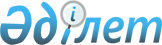 Тұрмысы төмен азаматтарға үйдi ұстауға және үй-коммуналдық қызметке ақы төлеу үшiн тұрғын үй жәрдемақыларын беру Ережесін бекiту туралы
					
			Күшін жойған
			
			
		
					Шығыс Қазақстан облысы Үржар аудандық мәслихатының 2005 жылғы 8 ақпандағы N 11-90-3 шешімі. Шығыс Қазақстан облысының Әділет департаментінде 2005 жылғы 23 ақпанда N 2193 тіркелді. Күші жойылды - Үржар аудандық мәслихатының 2009 жылғы 21 сәуірдегі N 5-60-IV шешімімен      Ескерту. Күші жойылды - Үржар аудандық мәслихатының 2009.04.21 N 5-60-IV шешімімен.      "Қазақстан Республикасындағы жергiлiктi мемлекеттiк басқару туралы" 2001 жылғы 23 қаңтардағы Қазақстан Республикасы Заңының 6 бабына, "Тұрғын үй қатынастары туралы" 1997 жылғы 16 сәуiрдегi Қазақстан Республикасы Заңының 97 бабы негiзiнде, аудандық мәслихат ШЕШТI:

       

1. Ұсынылып отырған тұрмысы төмен азаматтарға үйдi ұстауға және үй-коммуналдық қызметке ақы төлеу үшiн тұрғын үй жәрдемақыларының Ережесі бекiтiлсiн (қосымша берiлген).

       

2. Осы шешiм Шығыс Қазақстан облысының Әділет департаментінде мемлекеттік тіркелген күнінен бастап күшіне енеді.      Сессия төрағасы      Аудандық мәслихаттың хатшысы

Үржар аудандық мәслихаттың

2005 жылғы 8 ақпандағы

N 11-90-3 шешімімен

бекітілдіТұрмысы төмен азаматтарға үйді ұстауға және үй-коммуналдық

қызметке ақы төлеу үшін тұрғын үй жәрдемақыларын беру

ЕРЕЖЕСІ

1. Жалпы ережелер      1. "Тұрғын үй қатынастары туралы" Қазақстан Республикасының 1997 жылғы 16-сәуірдегі N 94-I Заңына сәйкес тұрмысы төмен отбасыларына үйді ұстауға (жеке меншік тұрғын үйді ұстаудан тыс) және үй-коммуналдық қызметті тұтынуға ақы төлеу үшін көмек көрсетіледі (бұдан ары-тұрғын үй көмегі).

      2. Тұрғын үй көмегі, өздері жылытатын жеке меншік үй құрылыстарында тұратын тұрмысы төмен отбасыларына (азаматтарға) бір рет беріледі.

      3. Тұрғын үй көмегі сол жерде тұрақты тұратын және тұрғын үйдің иелері немесе оның жалдаушысы (жалгерлері) болып табылатын тұрмысы төмен отбасыларына берілетін атаулы әлеуметтік көмектің бір нысаны болып табылады. Тұрғын үйді бір әкімшілік-аумақтық пункт шегінде жалдайтын адам. Осы пункттің басқа мекен-жайы бойынша тіркелуі мүмкін.

      4. Тұрғын үй көмегі отбасының тұрғын үйді ұстау мен коммуналдық қызметтерді тұтынуға ақы төлеудің нақты шығындары осы мақсаттарға шекті жол берілетін шығыстар үлесінен артқанда тағайындалады. Сондағы отбасының нақты шығындары әлеуметтік нормалардың шегінде есепке алынады.

      5. Тұрғын үйді ұстау және коммуналдық қызмет тұтынуға ақы төлеу үшін шекті жол берілетін шығыс үлесі отбасының жиынтық кірістерінің 20 пайызы мөлшерінде белгіленеді.

      6. Әлеуметтік нормалар және тұрғын үй көмегін есептеуге алынған үйді ұстау шығындарының мөлшерін, коммуналдық қызметтерді (сумен қамтамасыз ету, газбен қамтамасыз ету, канализация, электрмен қамтамасыз ету, жылумен қамтамасыз ету, қоқыс шығару және лифттерді қамту) Қазақстан Республикасындағы қолданыстағы заңнамаларға сәйкес белгіленеді.

      7. Тұрғын үй көмегін есептеу үшін алынатын барлық коммуналдық қызметтерге және олардың өзгерістеріне арналған тарифтерді қызмет көрсетушілер береді.

2. Тұрғын үй көмегін беру шарттары      8. Жеке меншігінде 1 бірліктен артық тұрғын үйі (үйі, пәтері) бар немесе тұрғын үйі жайын жалға (жалдауға) берген тұлғалар тұрғын үй көмегін алу құқығынан айырылады.

      9. Жұмысқа жарамды, бірақ жұмыс істемейтін, оқымайтын, әскер қатарында қызмет етпейтін және жұмыспен қамту қызметінде тіркелмеген адамдары бар отбасылардың тұрғын үй көмегін алуға құқығы жоқ, соның ішінде 50 жасқа толғандар (жынысына қарамастан), 1-ші, 2-ші топтағы мүгедектерді күтетіндер, 16 жасқа дейінгі мүгедек-балаларды күтетіндер, 80 жастан асқандар немесе 7 жасқа дейінгі баланы тәрбиелеумен шұғылданатындар кірмейді. Жедел әскери қызметтегі әскери қызметкерлер отбасының құрамында есептелмейді.

      10. Жұмыссыздар ұсынған жұмыстан немесе жұмысқа орналасудан себепсіз бас тартса және өз еркімен қоғамдық жұмысқа, оқыту мен қайта оқытуға қатыспаса тұрғын үй көмегін алу құқығынан алты айға айырылады.

      11. Тұрғын үй көмегіне өтінген кезде коммуналдық қызмет ақысы үшін берешектері бар отбасыларына, қарыздарына қарамастан, ережеге сәйкес, есепке тіркеген сәттен бастап ағымды төлемдерді тұрақты төлеу шартымен тұрғын үй жәрдемақылары тағайындалады. Бұрынғы қарыздарының өтелуі коммуналдық қызмет көрсетушілермен келісіледі және бақылауға алынады. Ескі қарыздың жойылуы коммуналдық қызмет көрсетушілермен келісіліп бақыланады.

      12. Тоқсан сайын тұрғын үй көмегін алушыларға қайта аттестациялауды жүргізу керек. Бұл орайда, отбасының табыстары туралы анықтамалар және өтініш берген тоқсанның алдындағы тоқсанның коммуналдық қызмет ақыларының төленгені туралы түбіртектер қоса беріледі.

      13. Егер отбасының ортажандық жиынтық табыстары кедейшілік белгісінің мөлшерінен төмен болса, үйді ұстауға және үй-коммуналдық қызметке төлеу үшін тұрғын үй көмегін белгілегенде, жиынды табыс Қазақстан Республикасының заң актілерінде белгіленген уақыттың тиісті мерзімінде бір есептік көрсеткішке кемиді.

      14. Жалғыз басты зейнеткерлердің, мүгедектердің, бірге тұратын жалғыз басты зейнеткерлерді, бірге тұратын зейнеткер мен мүгедекті және жалғыз тұратын ерлі-зайыпты зейнеткерлермен мүгедектердің, сондай-ақ құрамында жетім балалары бар отбасыларының құқыларын белгілеп тұрғын үй көмегін есептегенде, оларды қолдау мақсатында, табыстары Қазақстан Республикасының заң актілерінде белгіленген уақыттың тиісті мерзімінде екі есептік көрсеткішке (кемиді) реттеледі.

      15. Орталықтан жылитын жеке үйде тұратын тұрмысы төмен отбасыларының тұрғын ұй көмегін есептегенде, қызмет көрсетушілердің тұрғын үй к?лемі әлеуметтік нормасының шегінде жоғалтылған жылудың төлемі тарифтерде есепке алынсын.

      16. Тұрғын үй көмегі үйлеріне жылыту мезгілінде жылу мен ыстық су қосылмаған және пәтерлері жергілікті жылыту приборлары арқылы жылитын пәтер иелеріне тағайындалады. Электрқуатының төлемі жылытумен ыстық судың, тұрғын үй көлемі нормасымен қызмет көрсетушіні тарифтерге сәйкес, төлеміне эквивалентті есептелсін.

      17. Тұрғын үй көмегіне үміткер отбасыларына тұрғын үй көмегін тағайындаған кезде мына шектеулер есепке алынады:

      1) үміткер заңды некеде болса, бірақ зайыбы сол мекенжай бойынша тіркелмеген болса,ерлі-зайыптылардың екеуінің де табыстары есептеледі және жәрдемақы өтінгеннің мекенжайы бойынша тағайындалады. Бұл мекенжай бойынша тіркелмеген зайыбы немесе жұбайы өзінің тұрғылықты жерінен жәрдемақы алмайтынын дәлелдеу керек;

      2) үміткер заңды некеде болса, бірақ зайыбының қазіргі тұрғылықты жерін білмесе (көрсетпесе) және құқық қорғау органдарына бұл туралы мәлімдемесе, жәрдемақы тағайындалмайды;

      3) үміткердің үйіне 18 жасқа дейінгі бала тіркелген жағдайда, ол баланың ата-анасының табыстары туралы анықтаманы тапсыру қажет;

      4) үміткер оқу орнының күндізгі бөлімінде оқып, жалғыз тұрған жағдайда ата-анасының табыстары және олардың тұрғын үй жәрдемақыларын алулары туралы анықтаманы тапсыру қажет.

      18. Тұрғын үй жәрдемақыларын алуға үміткер немесе алушы отбасылар соны ресімдеу үшін мынадай құжаттарды қоса берумен өтініш ұсынады: төлқұжат немесе жеке куәлік (тоқсан сайын), тұрғын үй құқығын куәландыратын құжат (жылына 1 рет, келесі жылдың аттестациясына дейін) немесе, отбасы құрамы туралы анықтама (жылына бір рет, келесі жылдың аттестациясына дейін немесе басқа өзгерістерге дейін), отбасы табыстары (еңбекақы, жәрдемақы, зейнетақы, т.б) туралы анықтама (тоқсан сайын, талаптану айдың алдындағы 3 айға), жасқа байланысты зейнетақы (жылына бір рет және тоқсан сайынғы аттестациядан өту, сақтау кітапшасы немесе жеткізу есеп қағазы), қызмет көрсетушіден тұрғын үйге ақы төлеу туралы анықтама (жылына бір рет, келесі жылдың аттестациялауына немесе тарифтер өзгергенге дейін), барлық коммуналдық қызметке ақы төлеу туралы түбіртектер (тоқсан сайын, талаптану айдың алдындағы 3 айға), жұмыссыздарға жұмыспен қамту бөлімімен анықтама (тоқсан сайын). Жеке меншік шаруашылық туралы ақпарат (жылына 1 рет немесе басқа өзгерістер болса).

      19. Тапсырылған құжаттардың қорытындысы бойынша отбасына шарт-өтініш жасалады, оған тұрғын үй көмегінің есептелуі енгізіледі. Шарт-өтінішке отбасы өкілінің немесе отбасының атынан сөйлейтін тұлға және құжаттарды қабылдайтын тұлғаның қолдары қойылады.

      20. Өкілетті органның шешімі тұрғын үй жәрдемақысын берудің негізі болып табылады (1 қосымша).

      21. Электрмен қамту, газбен қамту, канализация, жылумен қамту, қоқыстарды шығару, лифттерді қамту, сумен қамтамасыз ету және тұрғын үйді пайдалану жөніндегі шығындар өтініш берген тоқсанның алдындағы тоқсанның орташа түбіртектері бойынша есептеледі.

      22. Тұрғын үй көмегі өтініш және басқа құжаттар тапсырылған айдан бастап тағайындалады, кезекті тоқсан сайынғы қайта аттестациядан белгілі себептерге байланысты өтпегендерден басқа (өтінушінің ауыруы, курорт, шипажайда емделуіне, туысқандарының ауыруына немесе қайтыс болуына байланысты тұрғылықты жерде болмаса).

      23. Тұрғын үй көмегін алушы және тұрғын үй көмегі қызметтері жасаған тізім бойынша тоқсан сайынғы аттестациядан өтетін отбасылар, құжаттарды дайындағанға қарамастан, тұрғын үй жәрдемақысын тоқсанға алады. Тоқсандық ағымында графиктер бойынша қайта аттестациядан өтпеген отбасыларға тұрғын үй көмегі өтінген айдан бастап тағайындалады.

      24. Тұрғын үй көмегін алушылар 10 күн ішінде тұрғын үй қызметіне өз тұрғын үйінің меншік формаларының, отбасы құрамының және оның жиынтық табыстарының, статусының өзгеруі туралы хабарлауы керек.

      25. Берілген ақпараттың шындығы және дұрыстығы туралы күмән пайда болса, тұрғын үй көмегін тағайындайтын қызметкер отбасы табыстары, тұрғын үй шығымдары және отбасы мүшелерінің шындық тұрғылықты жерлері туралы ақпаратты талап етуге құқылы. Заңды және жеке тұлғалар шындық ақпарат беруге міндетті. Талаптанған құжаттар берілмеген жағдайда, тұрғын үй жәрдемақысы тағайындалмайды. Тұрғын үй қызметіне алдын ала жалған мәліметтер берген үшін жалгерлер (немесе меншік үйдің иесі) құқықсыз алған сомасын өз еркімен қайтарады, ал бас тартқан жағдайда-сот тәртібінде.

3. Тұрғын үй көмегінің мөлшері      26. Тұрғын үй көмегінің мөлшері жалгердің (меншік үй иесінің) өтемдік шараларымен қамтамасыз етілетін нормалар шегінде үйді ұстауға және коммуналдық қызметке ақы төлеу мен отбасына осы мақсаттарға шекті жол берілетін шығыс деңгейінің айырымы ретінде есептеледі.

      Тұрғын үй көмегінің мөлшерін белгілеу формула:

      П=МСПЖ-(t x д),

      П-тұрғын үй көмегінің мөлшері,

      МСПЖ-тұрғын үйге ең жоғары әлеуметтік төлем,

      t-тұрғын үй төлеміне нормативтік шығын (=20%),

      д-отбасының жиынтық табыстары.

4. Тұрғын үй жәрдемақыларына үміткер азаматтардың

(отбасыларының) жиынтық табысын есептеу      27. Жиынтық табыстарының есептелуі отбасының табысын белгілеуге тұрғын үй жәрдемін тағайындайтын уәкілетті органымен жүргізіледі.

      28. Отбасының жиынтық табыстарын есептегенде табыстардың барлық түрлері тұрғын үй көмегіне өтініш берген тоқсанның алдындағы тоқсанда нақтылы алынған тұрғын үй және мемлекеттік атаулы әлеуметтік көмек, қайтыс болғандарды жерлеу мен бала туғандағы бір жолғы төлемдерден басқа есепке алынады. Отбасының табысында алынған микронесиелердің сомалары есептелінбейді. Жиынтық табыс өтінушінің алған табыстары жөнінде ұсынылған мәліметтердің негізінде есептеледі.

      29. Ауылдық жердің тұрғындары үшін үлкен мал басынан бір бас болғандағы жеке қосалқы шаруашылықтан табыс (саяжай учаскелерден, бау-бақшалардан түсетін табыстарды қоспағанда) тоқсанда үш есептік көрсеткіш мөлшерінде есепке алынады, үлкен мал басынан екі және одан көп бас болғанда бес есептік көрсеткіш мөлшерінде есепке алынады.

      30. қалалардың және қалалық үлгідегі кенттердің тұрғындары үшін үлкен мал басынан бір бас болғандағы жеке қосалқы шаруашылықтан табыс (саяжай учаскелерден, бау-бақшалардан түсетін табыстарды қоспағанда саяжай учаскелерден, бау-бақшалардан түсетін табыстарды қоспағанда) тоқсанда екі есептік көрсеткіш мөлшерінде есепке алынады, үлкен мал басынан екі және одан көп бас болғанда төрт есептік көрсеткіш мөлшерінде есепке алынады.

      31. Жиынтық табысты есептегенде өнімді жасқа толмаған үй малы есепке алынбайды (2 қосымша). Жеке кәсіптік істерден, мүліктік және жер пайынан түсетін табыстар мәлімделген болып саналады.

      32. Құжаттамалы расталған табыстар түрлеріне еңбектен, зейнетақыдан, жәрдемақыдан және алименттерден түсетін табыстар жатады. Отбасының жиынтық табысы алименттердің есебінсіз саналады, егер де төлеуші:

      1) жұмыс істемейтін және жұмыспен қамту мәселелері жөніндегі уәкілетті органда жұмыссыз болып тіркелмеген (анықтама ұсынылғанда);

      2) бас бостандығынан айыру жерлерінде немесе уақытша ұстау изоляторында болған (анықтама ұсынылғанда);

      3) туберкулез немесе психоневрогиялық диспансерлерде (стационарларда), емделу-еңбек профилакторияларында (ЕЕП) емделуде немесе есепте болған (анықтама ұсынылғанда);

      4) Қазақстан Республикасында тиісті келісімі жоқ мемлекеттерге тұрғылықты жерлерге тұруға кеткен (анықтама ұсынылғанда) жағдайларда.

      33. Ішкі істер органдары тұрғылықты жерлері бойынша тіркеген адамдарды Қазақстан Республикасы Үкіметінің 12.07.2000 жылғы N 1063 қаулысымен бекітілген Қазақстан Республикасының тұрғындарын құжаттандыру және тіркеу ережелеріне сәйкес есептеу керек. Отбасының жиынтық табыстары өтініш берген тоқсанның алдындағы тоқсанға отбасының барлық мүшелерінің және осы мекен жай бойынша тіркелген басқа да адамдардың табыстарын қосу жолымен есептеледі.

      34. Бір тоқсаннан көп мерзімге төленетін бір жолғы төлемді алғанда, жиынтық табыста барлық табыс жиынын табыс алған айлар санына бөлуден алынып және 3 айға көбейтілген табыстың жиыны есепке алынады. Егер отбасы мүшелерінің біреуі табыс есептелетін тоқсаннан аз уақыт жұмыс істесе, отбасының жиынтық табысында, оның осы тоқсанда жұмыс істеген уақыттың табысы есепке алынады.

      35. Отбасының орта жандық табыстары 1 айға отбасының тоқсандық жиынтық табыстарын отбасы мүшелерінің санына және 3 айға бөлу жолымен есептеледі.

      36. Өтініш берушілер ұсынған мәліметтердің сенімділігіне заңда белгіленген тәртіпте жауапты.

5. Өздері жылытатын жеке меншік үй құрылыстарында тұратын

тұрмысы төмен отбасыларға (азаматтарға) тұрғын үй

жәрдемақыларын ұсыну тәртібі      37. Өздері жылытатын жеке меншік үй құрылыстарында тұратын тұрмысы төмен отбасыларына тұрғын үй жәрдемақысы үй иесіне, жалдаушылар тұрғын үйді жалдауға келісім-шарт болғанда беріледі.

      38. Өздері жылытатын, жеке меншік үй құрылыстарында тұратын отбасыларға тұрғын үй көмегін есептеу үшін көмірдің әлеуметтік шығын жалпы ауданның 1 шаршы метріне 129,8 кг, бірақ бір үйге 5000 кг аспауы керек.

      39. Көмірдің құнын есептеу үшін аудан бойынша облыстық статистика басқармасының ұсынуымен орташа бағаны қолданамыз және тоқсанның соңғы айында есептелген әлеуметтік көмек мүмкіншілігіне қараймыз (желтоқсан, наурыз, маусым, қыркүйек).

      40. Өздері жылытатын жеке меншік үй құрылыстарында қолданылып басқа жанармай түрлерінің құны мен шығын нормасын, тұрғын үй көмегін есептегенде көмірдің құны мен шығын нормасына эквивалентті деп есептеу керек.

      41. Көмірді сатып алу мезгіліне байланысты көмірдің тұрғын үйге барлық әлеуметтік шығын нормасын (көмірдің құны) өтініш жасаған тоқсанына қарай әлеуметтік көмек есептегенде үш айға аламыз.

      42. Тұрғын үй көмегін есептегенде жеке меншік үй құрылысында тұратын отбасының өтініш берген тоқсанның алдындағы тоқсанға есептеу керек.

      43. Заң бойынша бір үйдің бірнеше иесі болса, онда тұрғын үй көмегі әр үй иесіне (жанұяға) тағайындалады, сонымен қатар бір үйге әлеуметтік көмір нормасы әр отбасына, алып отырған ауданына байланысты сайма сай бөлінеді.

      44. Электр қуаты, газ, су, қоқыс шығындарын өтініш берген тоқсанның алдындағы тоқсандағы квитанциялардың орташаларын есепке алу керек.

6. Тұрғын үй көмегінің қаржыландыруы мен төлемі      45. Тұрғын үй көмегі аудан бюджетінің қаражат есебінен көрсетіледі. Тұрғын үй көмегі ақшалай төлем ретінде тағайындалады.

      46. Тұрғын үй көмегінің төлемі осы мақсаттарға жергілікті бюджеттен бөлінген қаражаттар есебінен азаматтардың салымы бойынша шоттарына есептелуі жолымен екінші деңгейдегі банкілер (бұдан әрі тиісті банкілер) арқылы жүргізіледі.Тұрғын үй көмегі төлемінің тәртібі мен шарты аудандық жұмыспен қамту және әлеуметтік бағдарламалар басқармасы және тиісті банкілер арасындағы жасалған агенттік келісімімен белгіленеді.

      47. Тиісті банкілердің филиалдары жоқ Қазақстан Республикасының елді мекендерінде аталған төлемдер агенттік келісім негізінде аудандық жұмыспен қамту және әлеуметтік бағдарламалар басқармасымен белгіленген органдар арқылы жүргізіледі.

2005 жылғы 8 ақпандағы N 11-90-3

тұрмысы төмен азаматтарға үйді

ұстауға және үй-коммуналдық

қызметке ақы төлеу үшін тұрғын үй

жәрдемақыларын беру ережелеріне

1 қосымшаТағайындалған тұрғын үй көмегінің мөлшері жөніндегі

N_________ ШЕШІМ (көшірмесі)

2005 жылғы "__" ____________ істің N_____      1. Тұрмысы төмен азаматтарға үйді ұстауға және үй-коммуналдық қызметке ақы төлеу үшін тұрғын үй жәрдемақыларын беру ережелерге сәйкес тағайындалсынТЕГІ ________________________________________________АТЫ _________________________________________________ӘКЕСІНІҢ АТЫ _____________________________________________Отбасы мүшелерінің саны_____________________________________________________________________________________________Туған күні____________________________ Жынысы____________

      (күні, айы, жылы) (ер, әйел)Тұрғылықты жердің мекен жайы (нақты) _____________________Жеке куәлігінің N__________ жылғы "__" _____________Берген жері________________________________________________Салық төлеушінің тіркеу нөмірі (СТН) ______________________Өтініш жасаған уақыты______________________________________Төленетін тұрғын үй көмегінің мөлшері 200_ жылғы "_" ______"__" ___________________________________________________________ сомада

      (санмен және жазбаша сома)Қызмет көрсететін банкідегі жеке шоттың N_________________      2. Тұрғын үй көмегін көрсетуге бас тартылсын _________________________________________________________________

      (себебі көрсетілсін)      ХӘҚБ басшысы ________________ (А.Ж.Т)      ХӘҚБ маманы ________________ (А.Ж.Т)
					© 2012. Қазақстан Республикасы Әділет министрлігінің «Қазақстан Республикасының Заңнама және құқықтық ақпарат институты» ШЖҚ РМК
				